MATERI DAN BATAS PERKULIAHAN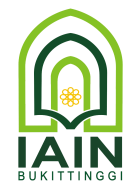 FAKULTAS EKONOMI DAN BISNIS ISLAM (FEBI) - IAIN BUKITTINGGISEMESTER GENAP, TAHUN AKADEMIK 2019/2020Mata Kuliah		:													Program Studi	: S1 Perbankan SyariahDosen Pengampu	:													Semester / Kelas	:          /Bukittinggi, ……………………… 2020Ketua Prodi S1 Perbankan Syariah											                       Dosen Pengampu Mata Kuliah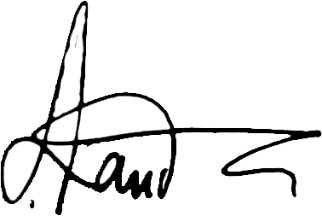           Sandra Dewi, SE.,MM   NIP.197307172014112002NoHari/TglMateri PokokSub MateriStrategiWaktuReferensiTtd. Ketua KelasTtd. DosenTtd. Ketua Prodi1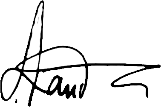 2345678NoHari/TglMateri PokokSub MateriStrategiWaktuReferensiTtd. Ketua KelasTtd. DosenTtd. Ketua Prodi910111213141516